ПОСТУПИЛА ВАКЦИНА «СОВИГРИПП».ПРИГЛАШАЕМ НА ВАКЦИНАЦИЮ!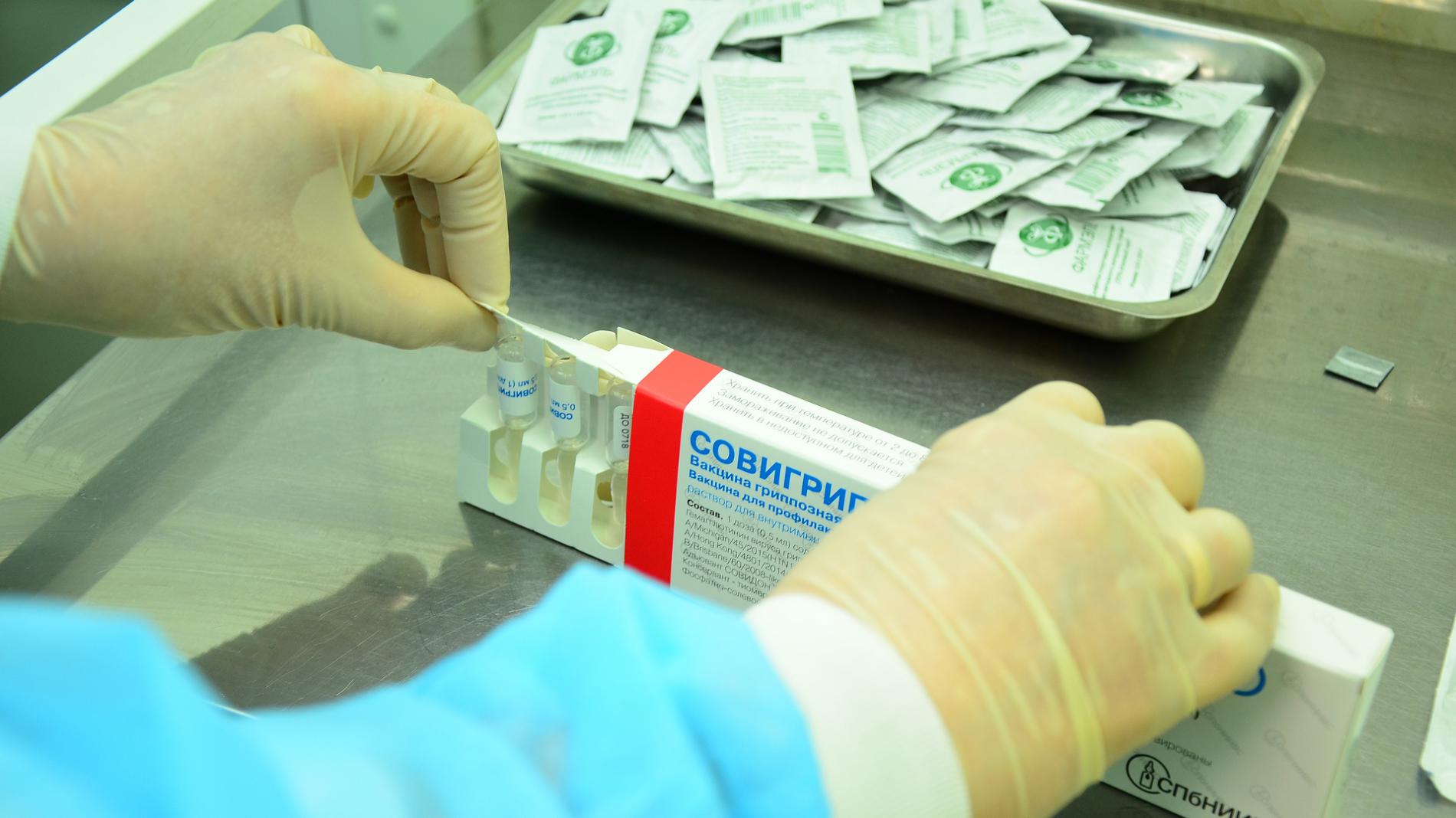         Сделать вакцину можно в районной поликлинике, Чернолесской участковой больнице, фельдшерско-акушерских пунктах и врачебных амбулаториях   ГБУЗ СК «Новоселицкая РБ»:Понедельник   08:00 — 15:00Вторник           08:00 — 15:00Среда                08:00 — 15:00Четверг            08:00 — 15:00Пятница           08:00 — 15:00Телефон для справок: регистратура взрослая (86548) 2-14-47                                         регистратура детская    (86548) 2-20-15Помните! Вакцинация против гриппаснижает риск развития заболевания и летального исхода         В сезон 2018-2019гг. согласно прогнозу Национального центра по гриппу ВОЗ в России ожидается большая активность вирусов гриппа А(H1N1)pdm09 и гриппа В. Это может привести к развитию эпидемического подъема с широким вовлечением не только детского населения, но и взрослых активного трудоспособного возраста. Как показывает практика, у непривитых заболевание гриппом часто осложняется развитием пневмонии.                                                                              В преддверии очередного эпидсезона по гриппу и ОРВИ   ГБУЗ СК «Новоселицкая РБ» напоминает, что наиболее эффективный способ профилактики гриппа — это вакцинация.                                                                                                                                                                                                                                                      Анализ эпидемических подъемов заболеваемости гриппом в предыдущие сезоны показал, что:прививка против гриппа снижает риск заражения – заболеваемость гриппом привитых была в 9 раз ниже, чем непривитых, в том числе среди детей – в 25 раз;вакцинация снижает риск летального исхода — все случаи смерти от гриппа были зарегистрированы только у непривитых;современные инактивированные вакцины безопасны для беременных и высокоэффективны: в 2015-2017гг. было привито против гриппа более 6000 беременных женщин – ни у одной из них не отмечено нежелательных явлений после вакцинации, и ни одна не заболела гриппом.     Вакцинация против гриппа проводится в соответствии федеральным законом №157-ФЗ от 17.09.1998 г. «Об иммунопрофилактике инфекционных болезней» и приказом Министерства здравоохранения Российской Федерации № 125н от 21 марта 2014 года «Об утверждении национального календаря профилактических прививок и календаря профилактических прививок по эпидемическим показаниям».      В предэпидемический период вакцинации за счет средств федерального бюджета подлежат лица из групп риска: дети с 6 месяцев, учащиеся 1 — 11 классов; обучающиеся в профессиональных образовательных организациях и образовательных организациях высшего образования; взрослые, работающие по отдельным профессиям и должностям (работники медицинских и образовательных организаций, транспорта, коммунальной сферы); беременные женщины; взрослые старше 60 лет; лица, подлежащие призыву на военную службу; лица с хроническими заболеваниями, в том числе с заболеваниями легких, сердечно-сосудистыми заболеваниями, метаболическими нарушениями и ожирением.      Последствия гриппа измеряются не только ущербом для здоровья, утратой жизни, но и экономическими потерями, складывающимися из затрат на приобретение лекарственных препаратов, ущерба предприятиям (работодателям) вследствие невыхода сотрудника на работу, снижения производительности труда.      Руководителям предприятий (учреждений), чьи сотрудники не относятся к группам риска, определенных Национальным календарем профилактических прививок, необходимо обеспечить закупку противогриппозных вакцин и иммунизацию против гриппа работников за счет средств предприятия.  Договор на медицинские услуги по вакцинации работников предприятия может быть заключен с ГБУЗ СК «Новоселицкая РБ», имеющей лицензию на медицинскую деятельность, включающую проведение иммунопрофилактики.